..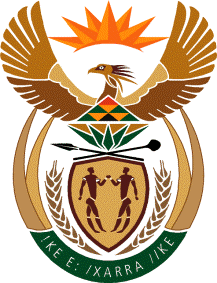 THE HONOURABLE JUSTICE J W LOUWIN THE HIGH COURT OF SOUTH AFRICA(GAUTENG DIVISION, PRETORIA)URGENT APPLICATIONS COURT ROLL 11 – 15 MARCH 2019BEFORE THE HONOURABLE MR JUSTICE J W LOUW ROLL CALL WILL BE ON TUESDAY 12 MARCH 2019MATTERS WHICH ARE TO BE POSTPONED, REMOVED OR WHICH HAVE BECOME SETTLED ARE TO BE MENTIONED AT THE ROLL CALL274922/1374922/13VAN DEVENTRR MARTINUS    vs                                                                                                                                                                                                                                                                                                                                                                                                                                                                                                                                                                                                                                                                                                                                                                                                                                                                                                                                                                                                                                                                                                                                                                                                                                                                                                                                                                                                                                                                                                                                                                                                                                                                                                                                                                                                                                                                                                                                                                                                                                                                                                                                                                                                                                                                                                                                                                                                                                                                                                                                                                                                                                                                                                                                                                                                                                                                                                                                                                                                                                                                                                                                                                                                                                                                                                                                                                                                                                                                                                                                                                                                                                                                                                                                                                                                                                                                                                                                                                                                                                                                                                                                                                                                                                                                                                                                                                                                                                                                                                                                                                                                                                                                                                                                                                                                                                                                                                                                                                                                                                                                                                                                                                                                                                                                                                                                                                                                                                                                                                                                                                                                                                                                                                                                                                                                                                                                                                                                                                                                                                                                                                                                                                                                                                                                                                                                                                                                                                                                                                                                                                                                                                                                                                                                                                                                                                                                                                                                                                                                                                                                                                                                                                                                                                                                                                                                                                                                                                                                                                                                                                                                                                                                                                                                                                                                                                                                                                                                                                                                                                                                                                                                                                                                                                                                                                                                                                                                                                                                                                                                                                                                                                                                                                                                                                                                                                                                                                                                             ELSIE M KIRSTEN12 MARCH 201910H0047140/19MARIUS BARKENHUIZENvsMADELANE BARKENHUIZENMARIUS BARKENHUIZENvsMADELANE BARKENHUIZEN12 MARCH 201910H0071148/19QUICK READYMIXvsSCHEERCON PTYQUICK READYMIXvsSCHEERCON PTY12 MARCH 201910H001012041/19L T FOON +4vsMINISTER OF DEFENCY AND MILITARY VETERANS + 4L T FOON +4vsMINISTER OF DEFENCY AND MILITARY VETERANS + 412 MARCH 201910H001213194/19ROSINAH M. MOROKEvsT.K TOWING & PANEL BEATING12 MARCH 201910H001413480/19THE RADIOLOGICAL SOCIETY OF SAvsPROFESSIONAL BOARD FOR RADIOGRAPHY  + 312 MARCH 201910H001613932/19WILSON W JvsWILSON T E 12 MARCH 201910H001814276/ 19OCKERT  T SMITH N O vsJAN J LOOTS13 MARCH 201910H002014941/19J O MEXICAN PTYREMOVED3014782/19EXPARTECHRISTIAAN F KRUGER obo G 12 MARCH 201910H003213678/19NKUNA MESHACKvsPHEEHA  PERTUNIA12 MARCH 201910H003412889/19KLEYNHANS  MARIUSvsKLEYNHANS SAMANTH12 MARCH 201910H003687850/19RED MEAT INDUSTRY FOTUM vsMINISTER OF TRADE AND INDUSTRY14 MARCH 201910H003815315/19PUBLIC INVESTMENT CORPORATION S.O.CvsCOMPANIES AND INTER12 MARCH 201910H004011290/19BESAPHI H SKHOSANA + 1vsGWEVU ATTORNEYS INC12 MARCH 201910H00426530/19MASINGITA KHOSAvsLAS MANOS12 MARCH 201910H00